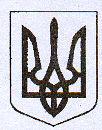                                           У К Р А Ї Н АЖовківська міська радаЖовківського району Львівської обл.ВИКОНАВЧИЙ  КОМІТЕТ                        РІШЕННЯВід  ____________________        №				                               м. Жовква  Про продовження  ФОП Кінашу Ю.Ю. дозволу на торгівлю с/г продукцією, продуктами харчуванняна пл.Коновальця в м. Жовкві. 	Керуючись Положенням про оренду окремих конструктивних елементів благоустрою комунальної власності для розміщення об’єктів соціально-культурного, торговельного та іншого призначення, керуючись ст..30 Закону України „Про місцеве самоврядування в Україні”,  виконком Жовківської міської радиВ И Р І Ш И В:	1. Продовжити ФО-П Кінашу Юрію Юрійовичу дозвіл на  торгівлю с/г продукцією, продуктами харчування на пл.Коновальця в м. Жовкві. 2. Термін дії дозволу  встановити  з 01.06.2018р по 01.06.2019р 3. Зобов”язати ФО-П Кінаша Ю.Ю.:3.1. Виконувати  та дотримуватись п.38 „Правил благоустрою і утримання територій м.Жовкви ”;           3.2. Укласти договір на право тимчасового користування окремими конструктивними елементами благоустрою комунальної власності площею 8, .кв. для встановлення тимчасового торгового павільйону  згідно методики  розрахунку розміру орендної плати за розміщення об’єктів соціально-культурного, торговельного та іншого призначення на окремих конструктивних елементах благоустрою комунальної власності.3.3. Укласти   з  КП „Жовківське МВУЖКГ” угоду на утримання прилеглої території.3.4. Укласти з ТОВ «АВЕ Львів» угоду на вивіз побутового сміття.Міський голова						Петро Вихопень	